The Online Master of Arts in SpanishThe MA  in Spanish is a fully online, year-round, 30 credit program of study that provides high school teachers of Spanish and other individuals seeking to reach an advanced level of proficiency the opportunity to attain the qualifications and language skill level required to participate effectively in a variety of educational and professional settings. Students are encouraged to personalize their program of study by including nine credits of elective coursework in Spanish, Spanish for the Professions, or in another approved area of study.  Rolling admissions means that students may begin their studies in fall, spring, or summer semesters.Program Cost:  Special Fee Structure for the online MA programStudents accepted into the online MA in Spanish program at Idaho State University will benefit from a special, reduced fee of $330 per credit hour. This is a special provision for a new, completely online program. There are no other fees – no other graduate tuition, class fees, activity fees, etc.  With 30 credits required for the MA, both in state and out-of-state students can currently complete the degree for only $9,900 total.  Curriculum, Master of Arts in SpanishThe MA in Spanish is a two-year program full time, but students may complete the MA on a part-time basis. Students can expect a rigorous and rewarding program of study centered on advanced mastery of the Spanish language, development of a deeper understanding of Hispanic literature and cultures, and the opportunity to explore developments in second language instruction. There are three main components to the MA: 1) Coursework, 2) the Capstone Project, and 3) the Capstone Project Defense.  The student and student’s assigned MA advisor determine the Capstone Project.  Project must be approved by the student’s assigned MA advisor and the MA Program Director. Total credits:           30 Required Courses: 21 required creditsElectives:   9 elective credits at the 6600 level in Spanish or in another, approved area of study. Your assigned MA advisor and the MA program Director must approve electives from other programs. Additional requirements.  OPI: In order to graduate, students must achieve a minimal rating of Advanced-Low on the ACTFL Oral Proficiency Interview.  Students not achieving the required score may not graduate until achieving the score. The OPI must be taken no later than the 15th of October for December graduation, 15th of March for May graduation, or June 15th for August graduation. Students not achieving an Advanced Low may re-take the OPI until achieving the required score. Defense: Students will defend the capstone project. Students must receive  a “Pass” from all 3 members of the committee. A student not earning a “PASS” from the committee members may re-schedule the defense for the following academic term.AdmissionsApply to the Graduate School at https://www.isu.edu/graduate/.  Graduate School admissions requirements are here: Graduate Admissions Requirements . Create your account, pay the application fee, and start uploading the required information. For assistance call 208-282-2150 or email gradschool@isu.edu. 2	In addition, you will need the following:3 letters of recommendation from non- family membersA 1.0-1.5 page statement from you, in Spanish, stating why you seek admission into this program and how you think it will benefit you. STAMP 4S Language Test Scores:  https://avantassessment.com/stamp Applicants must achieve a minimal score of Intermediate High in all four areas of proficiency for acceptance into the program.Applicants not achieving the minimal score maybe admitted conditionally.Need Help?  MA Program Director, Dr. Cathleen Tarp, at tarphele@isu.edu.     Graduate School Admissions: 208-282-2150 or gradschool@isu.eduDepartment of Global Studies & Languages: 208-282- 3043 or  glbstdy@isu.edu  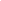 SPAN 5500: Advanced Grammar                                                                         3 cr.SPAN 5501: Advanced Conversation                                                                   3 cr.SPAN 5541 Advanced Survey of Peninsular Literature and Civilization             3 cr.OR		SPAN 5542: Advanced Survey of Latin American Literature and Civilization    3 cr.  LANG 5537: The Teaching of  Foreign Language                                                3 cr.SPAN 5545: Critical Theory                                                                                  3 cr. SPAN 6690: Spanish Graduate Seminar                                                                3 cr.SPAN 6695: Capstone                                                                                            3 cr.SPAN 6690: Spanish Graduate Seminar                                                              3    cr.SPAN 6675 Topics in Culture and Literature                                                      3-6 cr. ELECTIVES from approved area of graduate study                                            3-9 cr.